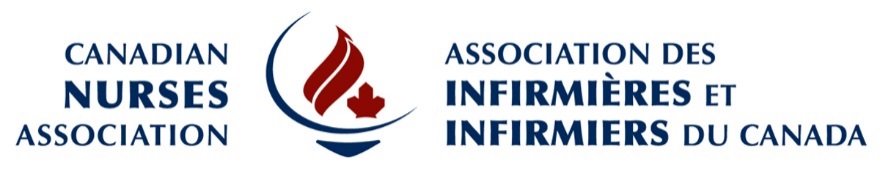 Are you an experienced bilingual communications and media relations professional?  Are you interested in contributing to a fast-paced and dynamic team environment to ensure quality and accessible healthcare for all Canadians?  If yes, the Canadian Nurses Association (CNA) wants to hear from you!The Organization:The Canadian Nurses Association is the national and global professional voice of Canadian nursing, representing over 139,000 registered nurses and nurse practitioners in Canada. CNA advances the practice and profession of nursing to improve health outcomes and strengthen Canada’s publicly funded, not-for-profit health system.Position:	Bilingual Media and Communications CoordinatorRole:	This role will develop and execute media relations and communications plans and activities that: engage the media and Canadians on health issues of national concern, promote the nursing profession, and ensure quality and accessible health care for all Canadians.  This role will also track media coverage and analyze the effectiveness of PR campaigns, manage the corporate social media platforms and website updates, and coordinate press conferences, editorial boards, and media interviews.Qualifications:University degree in media, journalism, communications, public relations or a related fieldTwo to five years of progressive experience in communications, media relations and event coordinationExperience in implementing standardized project management processesExperience in response management during crisis and emergency situationsProficiency in media tactics, including interviewing techniques and preparationStrong computer skills, particularly in MS Word, Excel, PowerPoint, and InDesignCommunication, presentation, interpersonal, time management, organizational and problem solving skillsFluently bilingual English and FrenchCNA offers a competitive salary and generous benefits package.  For confidential consideration, please forward your application before June 22, 2018 to:Canadian Nurses Associationc/o Human Resources50 DrivewayOttawa, ON K2P 1E2E-mail: hr@cna-aiic.caWe thank all applicants however, only those selected for an interview will be contacted.If you require a disability-related accommodation to participate in the recruitment process, please e-mail us your contact information for follow-up. We will accommodate your needs under the Ontario Human Rights Code.